				CREATION 55 RIGID ACOUSTIC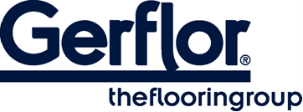 CREATION 55 RIGID ACOUSTIC est un revêtement de sol décoratif, rigide, de Groupe T d’abrasion, disponible en lame et en dalle à bords chanfreinés. D’une épaisseur totale de 6mm , il est constitué :- d'une couche d'usure de 0,55 mm, - d'un film décors imprimé en haute définition afin d'offrir un maximum de variété dans le décor - d’une couche rigide utilisant la technologie "Full rigid board"- d’une sous couche acoustique intégré apportant une isolation de 19dB.Il bénéficie d'un traitement de surface polyuréthane réticulé (ProtecshieldTM) facilitant l’entretien et évitant les microrayures.CREATION 55 RIGID ACOUSTIC est un produit à clipser qui intègre un horizontal sur les deux cotés afin de faciliter la pose. Il est classé Bfl-s1 selon la norme feu                   EN 13501-1.CREATION 55 RIGID ACOUSTIC ne contient pas de phtalate. Il est 100% recyclable et contient jusqu’à 35% de contenu recyclé. Il est conforme à la réglementation REACH. Les émissions dans l’air de TVOC à 28 jours (NF EN 16000) sont < 10 µg/m3 et sont classées A+ (la meilleure classe) dans le cadre de l’étiquetage sanitaire.